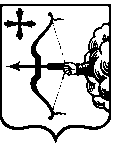 ЗАКОНКИРОВСКОЙ ОБЛАСТИО внесении изменений и приостановлении действия отдельных положений Закона Кировской области «О наделении органов местного самоуправления муниципальных образований Кировской области отдельными государственными полномочиями области по поддержке сельскохозяйственного производства»Принят Законодательным Собранием Кировской области Статья 1Внести изменение в абзац десятый пункта 21 Методики расчета субвенций, предоставляемых местным бюджетам из областного бюджета на осуществление отдельных государственных полномочий области по поддержке сельскохозяйственного производства, за исключением реализации мероприятий, предусмотренных федеральными целевыми программами, утвержденной Законом Кировской области от 17.09.2005 № 361-ЗО «О наделении органов местного самоуправления муниципальных образований Кировской области отдельными государственными полномочиями области по поддержке сельскохозяйственного производства» (Сборник основных нормативных правовых актов органов государственной власти Кировской области, 2005, № 5 (63), часть 2, ст. 2968; 2008, № 41 (120), часть 1, ст. 3918; 2010, № 2 (128), ст. 4342; 2012, № 1 (139), часть 1, ст. 4832; № 6 (144), ст. 5081; 2013, № 1 (145), часть 1, ст. 5108; 2014, № 3 – 4 (153 – 154), ст. 5474; 2015, № 3 (159), ст. 5733, № 6 (162), ст. 5819; 2016, № 3 (165), ст. 5953; официальный информационный сайт Правительства Кировской области, 2016, 22 декабря; 2017, 03 августа),  заменив слова «с формами ГП-28р, ГП-29р, ГП-30р и ГП-30рлпх, утвержденными приложением № 1 к Отчету о расходах бюджета субъекта Российской Федерации (местного бюджета), источником финансового обеспечения которых является субсидия из федерального бюджета, утвержденному приказом Министерства сельского хозяйства Российской Федерации от 22.08.2013 № 312» словами «с формами ГП-28ру, ГП-29ру, утвержденными приложениями к Отчетам о расходах бюджета субъекта Российской Федерации (местного бюджета), источником финансового обеспечения которых является субсидия из федерального бюджета бюджетам субъектов Российской Федерации на возмещение части затрат на уплату процентов по кредитам, полученным в российских кредитных организациях и государственной корпорации «Банк развития и внешнеэкономической деятельности (Внешэкономбанк)», и займам, полученным в сельскохозяйственных кредитных потребительских кооперативах, утвержденным приказом Министерства сельского хозяйства Российской Федерации от 22.12.2016 № 581; данными, представленными органами местного самоуправления муниципальных образований Кировской области, наделенными отдельными государственными полномочиями области по поддержке сельскохозяйственного производства».Статья 2Приостановить до 1 января 2021 года действие подпункта «а» в отношении муниципальных образований Богородский муниципальный район Кировской области,  Верхнекамский муниципальный район Кировской области, Кикнурский  муниципальный район Кировской области, Мурашинский муниципальный район Кировской области и подпункта «г» пункта 1 части 2 статьи 2 Закона Кировской области от 17 сентября 2005 года № 361-ЗО       «О наделении органов местного самоуправления муниципальных образований Кировской области отдельными государственными полномочиями области по поддержке сельскохозяйственного производства» (Сборник основных нормативных правовых актов органов государственной власти Кировской области, 2005, № 5 (63), часть 2, ст. 2968; 2008, № 41 (120), часть 1, ст. 3918; 2010, № 2 (128), ст. 4342; 2012, № 1 (139), часть 1, ст. 4832; № 6 (144), ст. 5081; 2013, № 1 (145), часть 1, ст. 5108; 2014, № 3 - 4 (153 - 154), ст. 5474; 2015, № 3 (159), ст. 5733; № 6 (162), ст. 5819; 2016, № 3 (165), ст. 5953; официальный информационный сайт Правительства Кировской области, 2016, 22 декабря; 2017, 03 августа).Статья 3 Настоящий Закон вступает в силу с 1 января 2018 года.ГубернаторКировской области 	                                                                    И.В. Васильевг. Киров«___» ____________ 2017 года№ _____________